NỘI DUNG ÔN TẬP MÔN TIN HỌC KHỐI 7(Tuần từ 10/2 đến 15/2)LÝ THUYẾTEm hãy trình bày khái niệm ô, địa chỉ ô, khối và địa chỉ khối trên trang tính.Em hãy nêu các bước để nhập công thức vào ô tính.Em hãy cho biết hàm trong chương trình bảng tính là gì? Việc sử dụng hàm trong chương trình bảng tính có ích lợi gì?Em hãy nêu các bước để nhập hàm vào ô tính.Em hãy trình bày cú pháp và chức năng của một số hàm tính toán trong Excel:Hàm tính tổngHàm tính trung bình cộngHàm xác định giá trị lớn nhấtHàm xác định giá trị nhỏ nhấtEm hãy trình bày phương pháp điều chỉnh độ rộng cột, độ cao hàng, chèn thêm hoặc xóa hàng, cột.Em hãy trình bày các thao tác định dạng cơ bản trên trang tính.Tại sao phải thực hiện thao tác xem trang tính trước khi in? Em hãy trình bày những chế độ hiện thị trang tính.Em hãy trình bày phương pháp điều chỉnh ngắt trang, đặt lề và hướng giấy in.BÀI TẬPXác định địa chỉ ô, và công thức cần nhập để thực hiện các yêu cầu sau của bảng tính: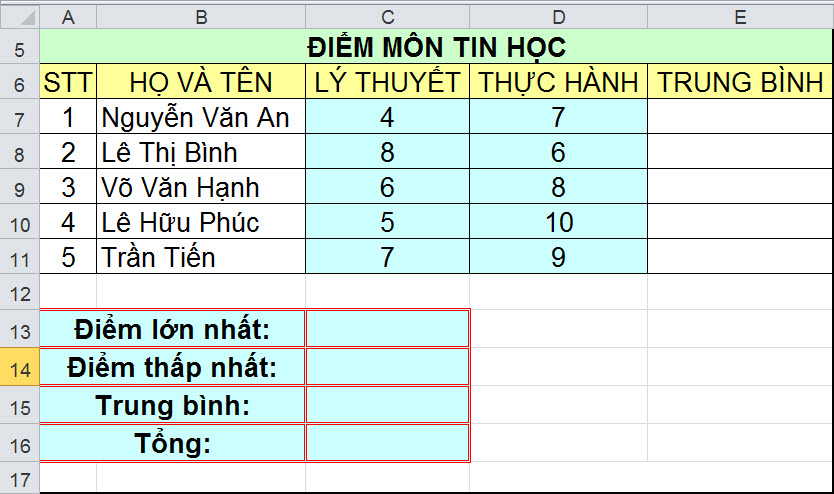 Tính điểm TRUNG BÌNH = (LÍ THUYẾT + THỰC HÀNH * 2) /3 Sử dụng hàm tìm điểm lý thuyết lớn nhất.Sử dụng hàm tìm điểm lý thuyết thấp nhất.Sử dụng hàm tính trung bình điểm lý thuyếtSử dụng hàm tính tổng điểm lý thuyết.